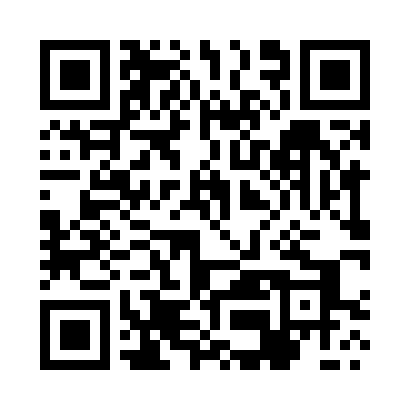 Prayer times for Wisniewko, PolandMon 1 Apr 2024 - Tue 30 Apr 2024High Latitude Method: Angle Based RulePrayer Calculation Method: Muslim World LeagueAsar Calculation Method: HanafiPrayer times provided by https://www.salahtimes.comDateDayFajrSunriseDhuhrAsrMaghribIsha1Mon4:206:2412:545:217:269:222Tue4:176:2112:545:227:289:243Wed4:146:1912:545:237:299:264Thu4:116:1712:535:257:319:295Fri4:086:1412:535:267:339:316Sat4:056:1212:535:277:359:347Sun4:026:1012:525:287:369:368Mon3:596:0712:525:307:389:399Tue3:566:0512:525:317:409:4110Wed3:526:0312:525:327:429:4411Thu3:496:0012:515:337:449:4612Fri3:465:5812:515:357:459:4913Sat3:425:5612:515:367:479:5214Sun3:395:5312:515:377:499:5415Mon3:365:5112:505:387:519:5716Tue3:325:4912:505:397:5210:0017Wed3:295:4712:505:417:5410:0318Thu3:265:4412:505:427:5610:0619Fri3:225:4212:505:437:5810:0920Sat3:195:4012:495:448:0010:1121Sun3:155:3812:495:458:0110:1422Mon3:115:3612:495:468:0310:1823Tue3:085:3412:495:478:0510:2124Wed3:045:3112:495:498:0710:2425Thu3:005:2912:485:508:0810:2726Fri2:565:2712:485:518:1010:3027Sat2:525:2512:485:528:1210:3328Sun2:495:2312:485:538:1410:3729Mon2:445:2112:485:548:1510:4030Tue2:405:1912:485:558:1710:44